Name: __________________________Mystery Document – Period #3SEC. 2. And be it farther enacted, That if any person shall write, print, utter or publish, or shall cause or procure to be written, printed, uttered or published, or shall knowingly and willingly assist or aid in writing, printing, uttering or publishing any false, scandalous and malicious writing or writings against the government of the United States, or either house of the Congress of the United States, or the President of the United States, with intent to defame the said government, or either house of the said Congress, or the said President, or to bring them, or either of them , into contempt or disrepute; or to excite against them, or either or any of them, the hatred of the good people of the United States, or to stir up sedition within the United States, or to excite any unlawful combinations therein, for opposing or resisting any law of the United States, or any act of the President of the United States, done in pursuance of any such law, or of the powers in him vested by the constitution of the United States, or to resist, oppose, or defeat any such law or act, or to aid, encourage or abet any hostile designs of any foreign nation against United States, their people or government, then such person, being thereof convicted before any court of the United States having jurisdiction thereof, shall be punished by a fine not exceeding two thousand dollars, and by imprisonment not exceeding two years. 1. What crimes does this prohibit? __________________________________________________ ____________________________________________________________________________________________________________________________________________________________2. What are the punishments for breaking these laws? __________________________________ ____________________________________________________________________________________________________________________________________________________________3. What is this document? ________________________________________________________4. What was one impact of this document? ___________________________________________ ____________________________________________________________________________________________________________________________________________________________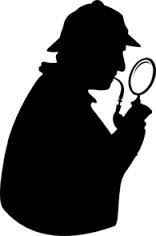 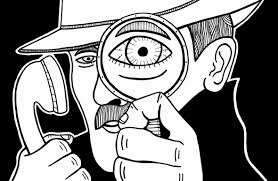 